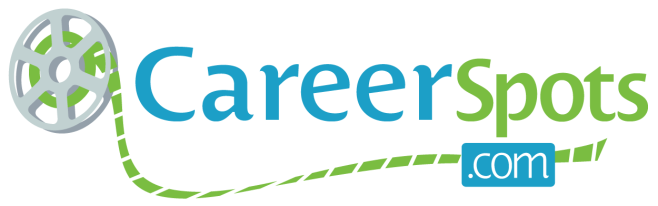 The Salary QuestionBASIC TIPS:Do your research ahead of time. Get an idea of what the standard salary range is for a particular industry and a particular role within that industry prior to interviewing. The salary question can be a screening question, and the way you answer it can differentiate you from other applicants and display your overall professional maturity to an employer. Use online resources like Glassdoor.com, Salary.com, and LinkedIn to help with your research. Consult with your college career center, your college alumni who work at the company, and/or mentors.Salaries can vary regionally! Know geographically where you would be taking that position and what the standard salary is for that region. Be careful about negotiating salary and benefits for entry level jobs. If you want to negotiate, highlight what makes you a special or unique asset to the company. Mention things like a specific credential, a license, a certification, or specific experience. Be respectful in your negotiation! Be tactful, realistic, and aware of whom you are interviewing with and mindful of the appropriate time to have such a conversation. 